Сумська міська радаVII  СКЛИКАННЯ ____ СЕСІЯРІШЕННЯУ зв’язку з кардинальними змінами в енергетичній галузі та запровадженням ринку електричної енергії, з метою реконструкції та модернізації існуючого обладнання та устаткування, впровадження новітніх технологій, зменшення використання паливно-енергетичних ресурсів та втрат теплової енергії в системі теплопостачання, відповідно до статті 26-1 Закону України «Про теплопостачання», постанови Національної комісії, що здійснює державне регулювання у сферах енергетики та комунальних послуг, від 31.08.2017 № 1059 «Про затвердження Порядку розроблення, погодження, затвердження та виконання інвестиційних програм суб’єктів господарювання у сфері теплопостачання», постанови Кабінету Міністрів України від 18.04.2018 №324  «Про затвердження Порядку надання тимчасової підтримки виробникам, що здійснюють комбіноване виробництво електричної та теплової енергії на теплоелектроцентралях», керуючись статтею 25 Закону України «Про місцеве самоврядування в Україні», Сумська міська радаВИРІШИЛА:Погодити зміни до чинної Інвестиційної програми виробництва, транспортування та постачання теплової енергії ТОВ «Сумитеплоенерго» на 2019 рік в зв’язку з розширенням зони теплопостачання (додається).Направити в НКРЕКП звернення міської ради про невідкладне вирішення питання стосовно включення Інвестиційної складової до тарифу на теплову енергію для кінцевого споживача для реалізації проекту реконструкції мереж теплопостачання у відповідності із змінами до Інвестиційної програми на 2019 рік.У зв’язку з вимогами пп. 6, пп. 7 п. 9 постанови Кабінету Міністрів України від 18.04.2018 р. №324 продовжити на 5 років термін дії договору оренди цілісного майнового комплексу по виробництву, транспортуванню тепла та електричної енергії у місті Суми від 01.09.2005 року № УКМ – 0047 (зі змінами) на термін до 2028 року.Контроль за  виконанням даного рішення покласти на постійну комісію з питань житлово-комунального господарства, благоустрою, енергозбереження, транспорту  та   зв’язку   Сумської  міської   ради.Сумський міський голова                                                                О.М. Лисенко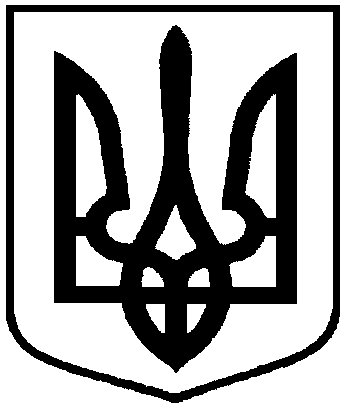  Проектоприлюднено                «___»_________ 2019 р.від ___ ______ 2019 року № __ - МРм. СумиПро вирішення інших питань поточної діяльності та погодження змін до Інвестиційної програми виробництва, транспортування та постачання теплової енергії ТОВ «Сумитеплоенерго» на 2019 рік